附件：四川省装配式建筑产业协会大数据管理平台操作手册（会员单位数据填报）四川省装配式建筑产业协会2022年9月概述本文档对四川省装配式建筑产业协会会员单位适用。术语定义协会：四川省装配式建筑产业协会平台：大数据管理平台浏览器推荐使用chrome52及以上浏览器。登陆地址登陆地址：http://182.138.104.25:17084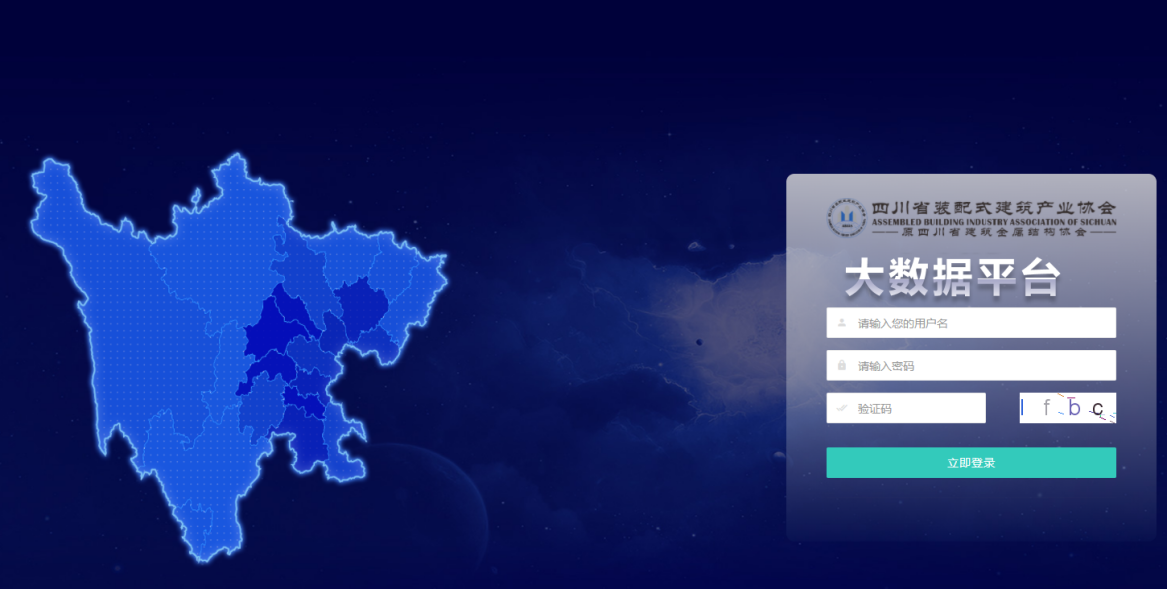 用户与密码用户名：会员单位编号初始密码：Abias#2022问题处理途径填报过程中，若使用出现问题，联系人信息如下：王老师  联系电话：13981849932（微信同号）刘老师  联系电话：15928629978（微信同号）潘老师  联系电话：13402806316（微信同号）钢结构行业数据数据填报会员单位用户登陆后，在生产数据管理-钢结构行业数据中进行新增填报数据。截图如下：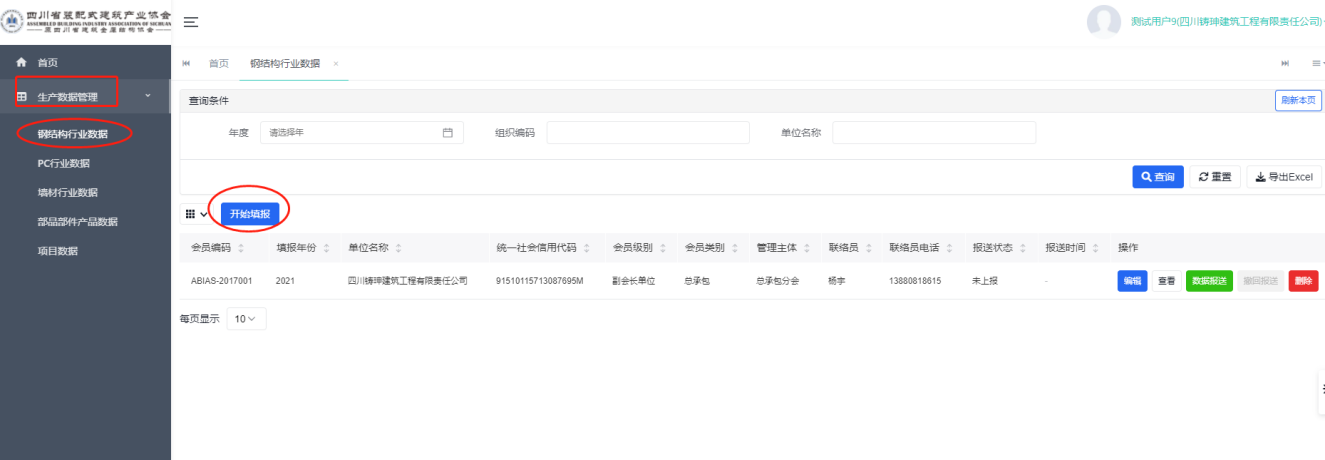 新增后，会打开对应的填报单据，一次填写对应的信息后，保存即可。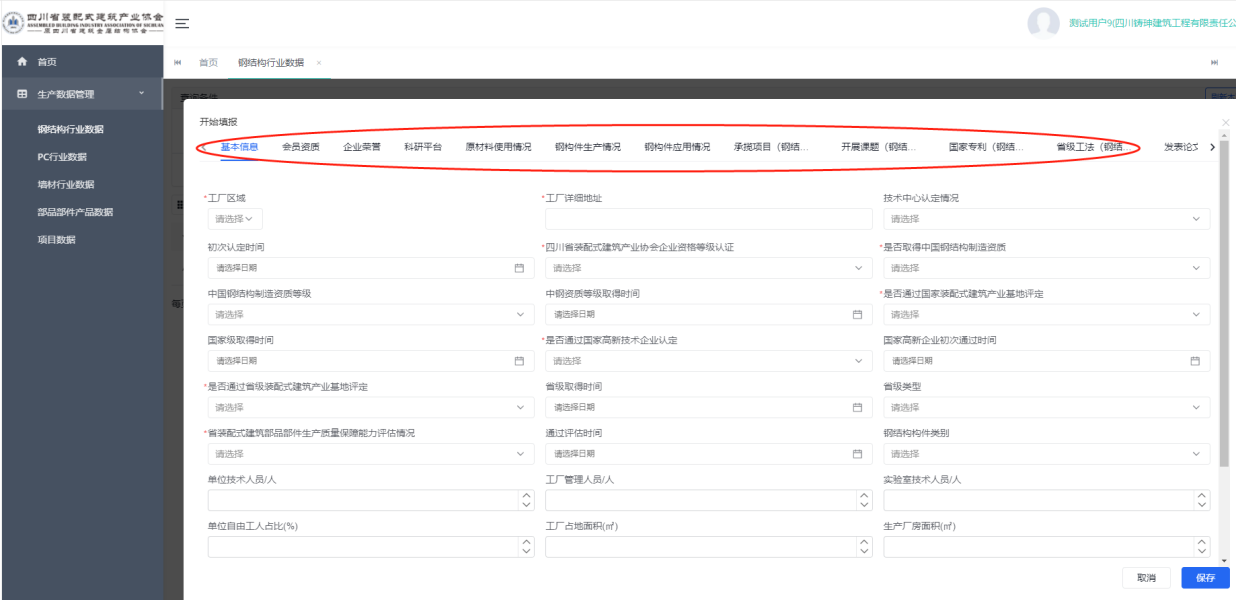 保存完毕后，可进行修改、查看、删除操作。数据报送与撤回待填写的数据核对无误后，直接点击【数据报送】即可，在截止时间之前，可通过【撤回报送】进行修改，修改后再次【报送数据】。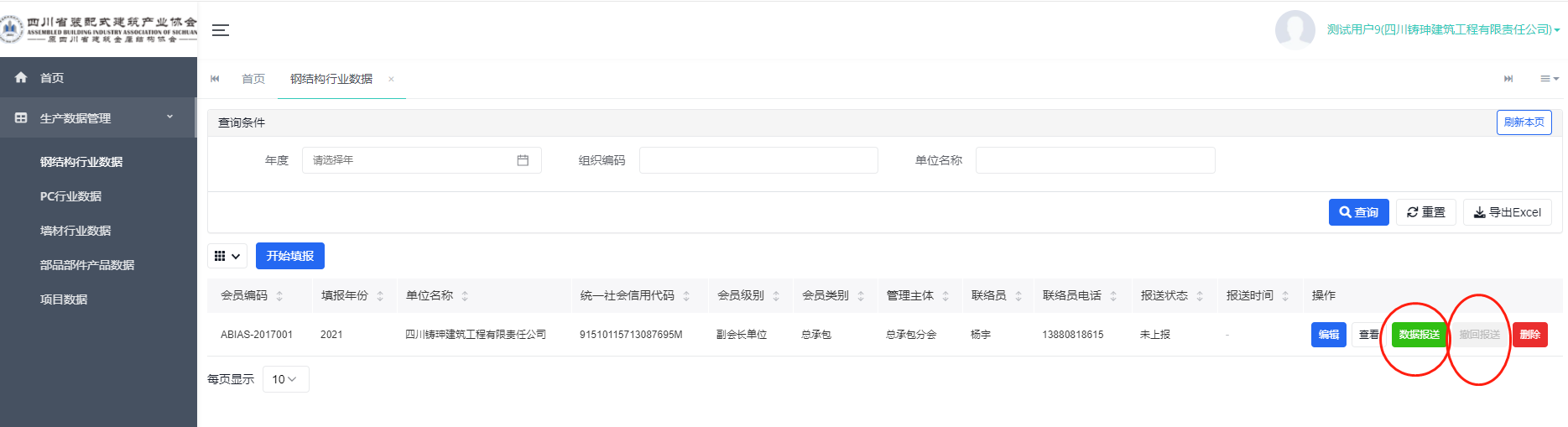 PC行业数据数据填报会员单位用户登陆后，在生产数据管理-PC行业数据中进行新增填报数据。截图如下：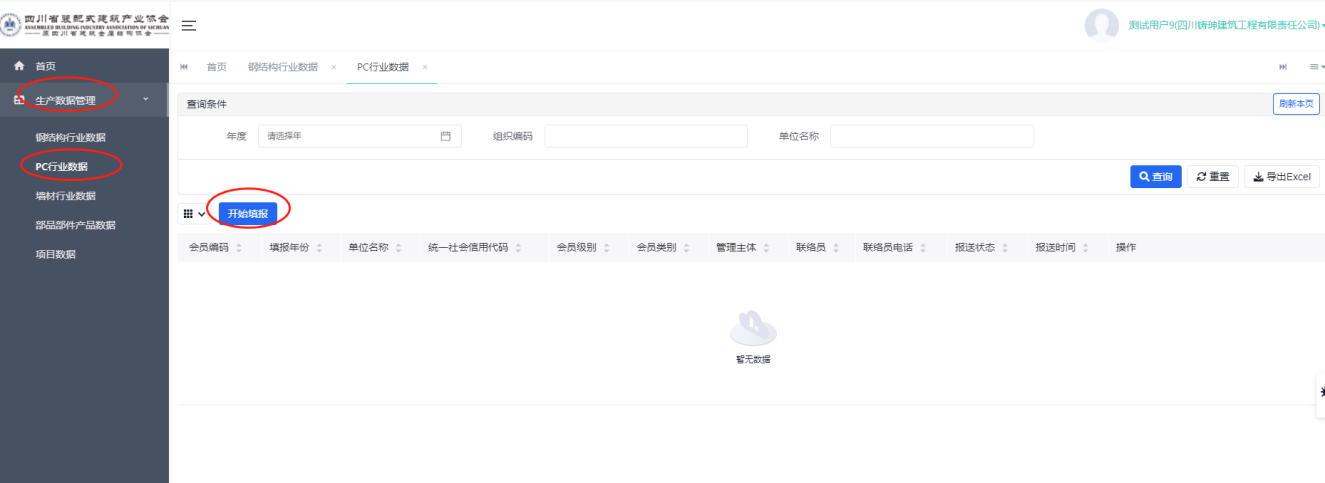 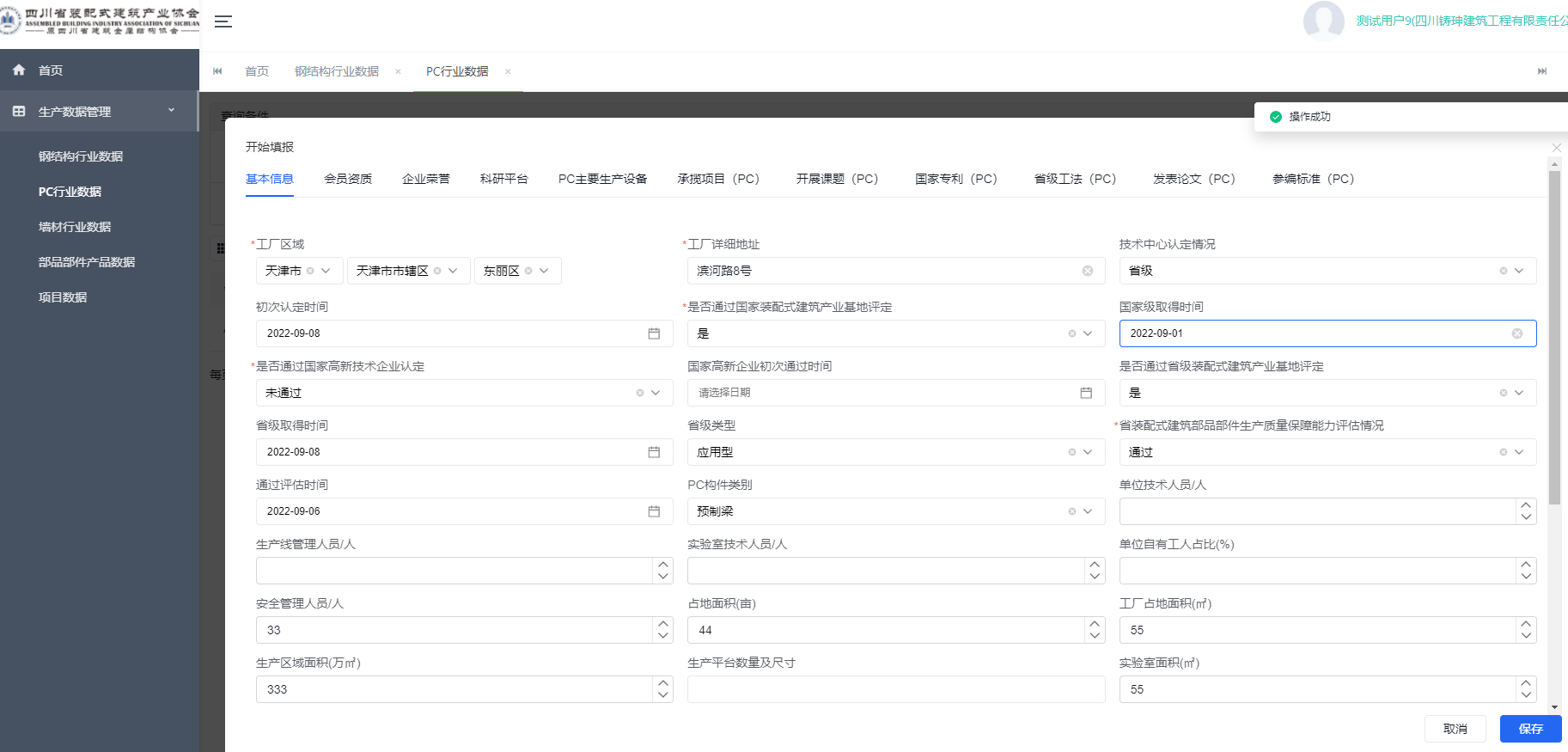 保存完毕后，可进行修改、查看、删除操作。数据报送与撤回待填写的数据核对无误后，直接点击【数据报送】即可，在截止时间之前，可通过【撤回报送】进行修改，修改后再次【报送数据】。墙材行业数据数据填报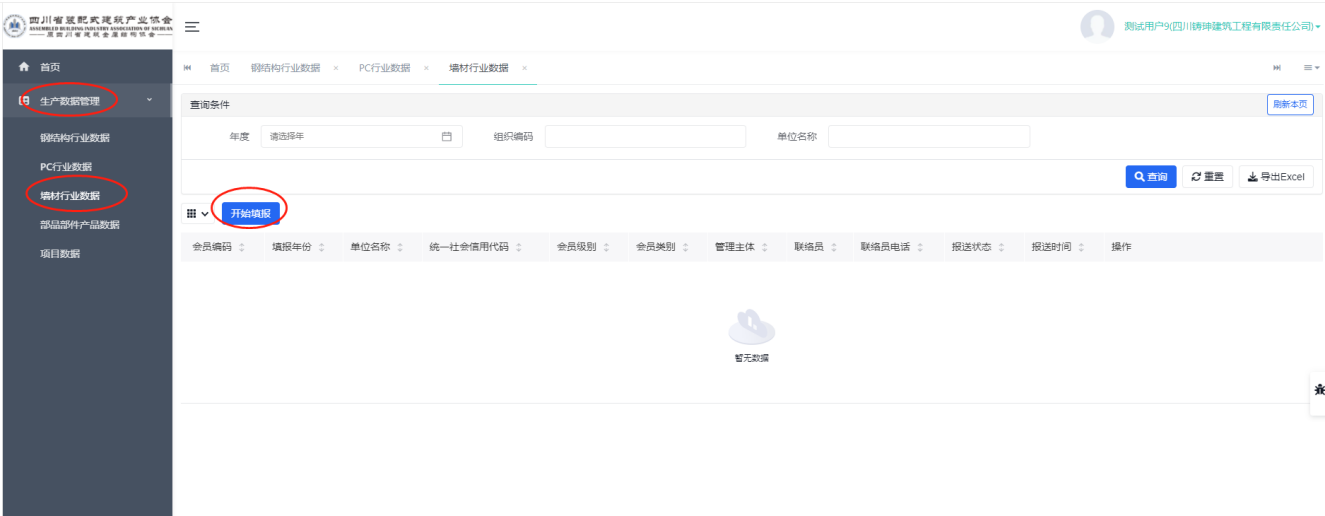 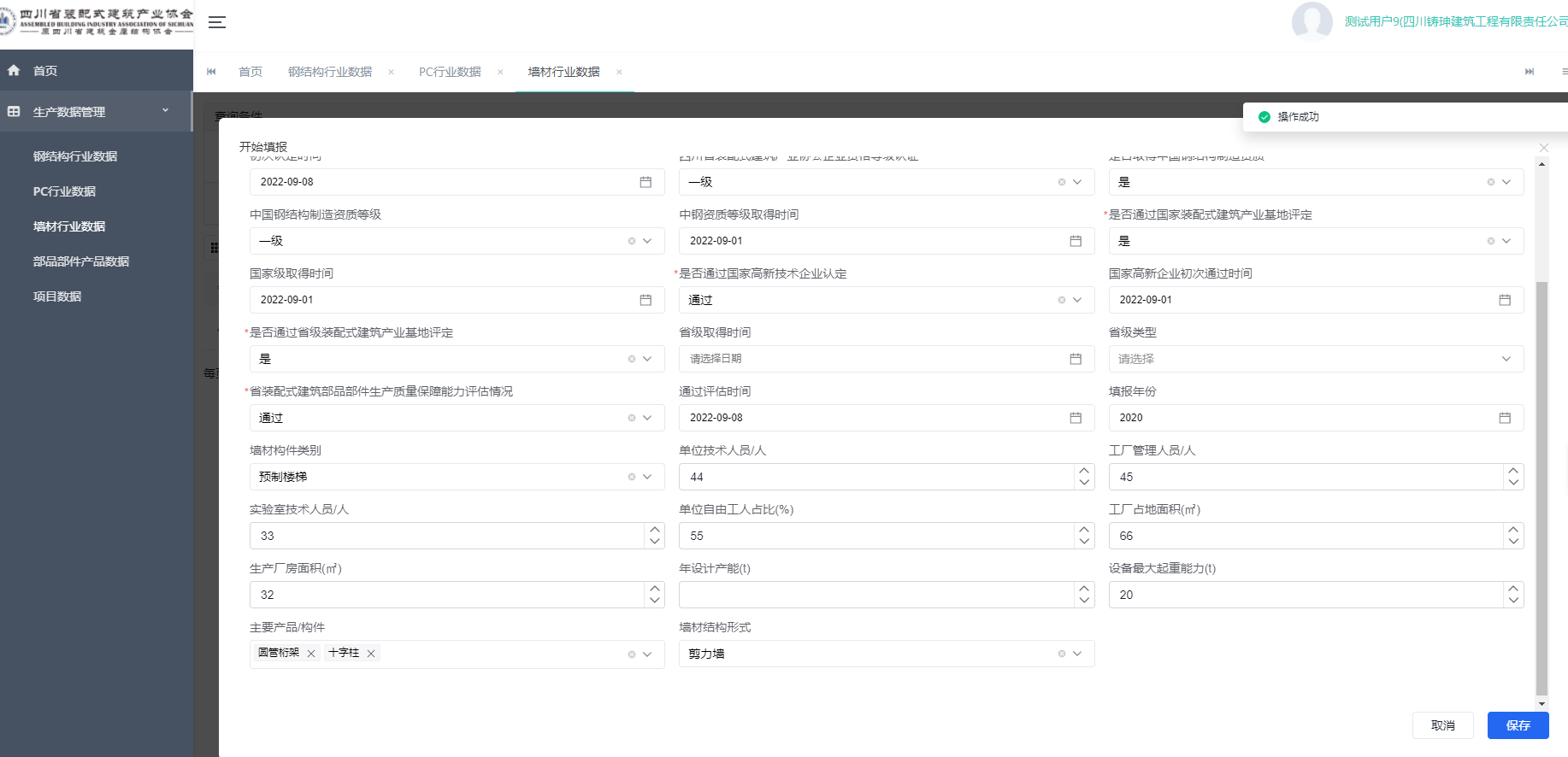 保存完毕后，可进行修改、查看、删除操作。数据报送与撤回待填写的数据核对无误后，直接点击【数据报送】即可，在截止时间之前，可通过【撤回报送】进行修改，修改后再次【报送数据】。部品部件产品数据数据填报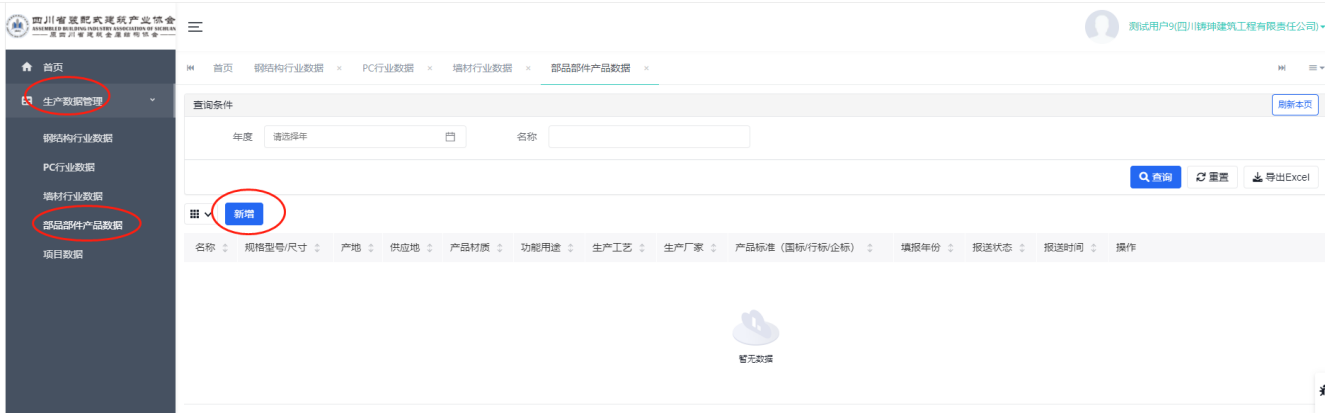 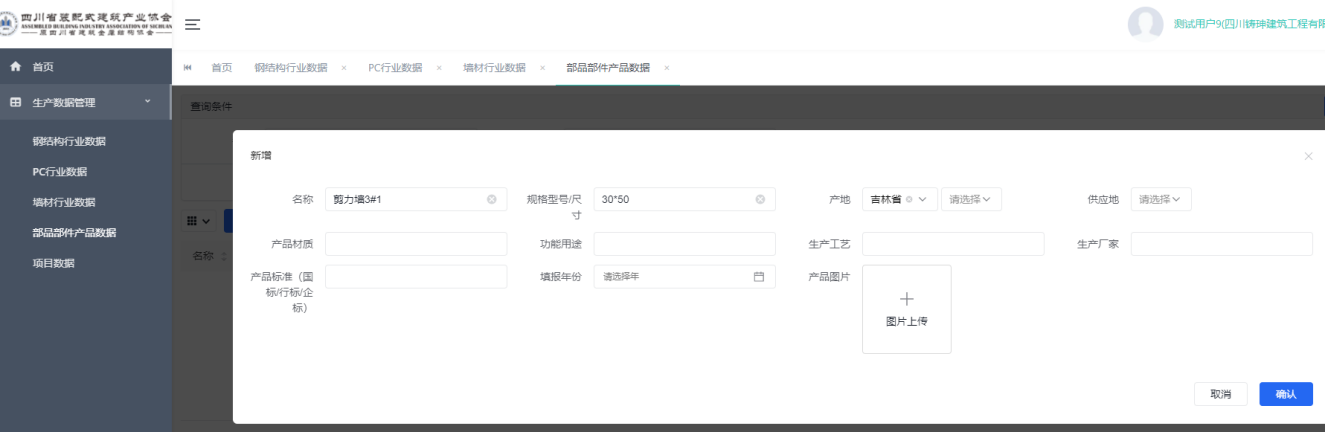 保存完毕后，可进行修改、查看、删除操作。数据报送与撤回待填写的数据核对无误后，直接点击【数据报送】即可，在截止时间之前，可通过【撤回报送】进行修改，修改后再次【报送数据】。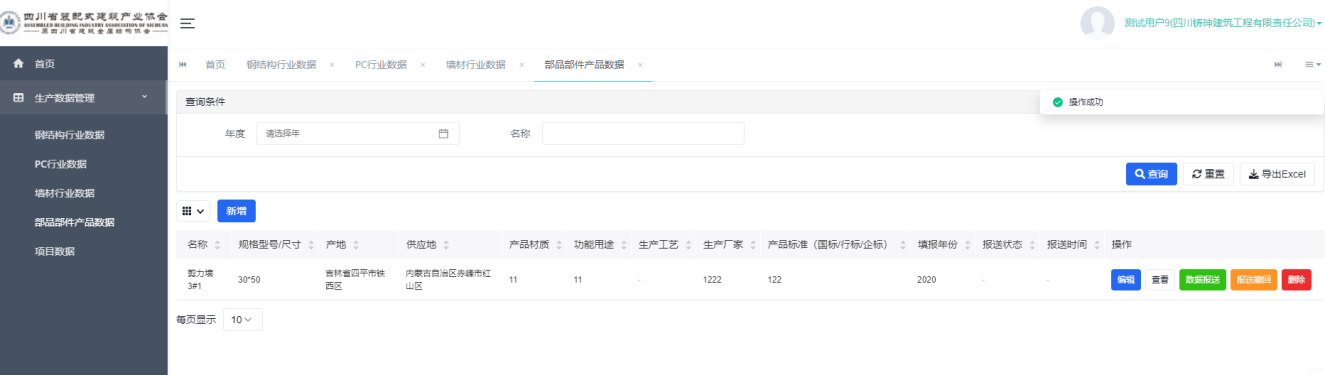 项目数据数据填报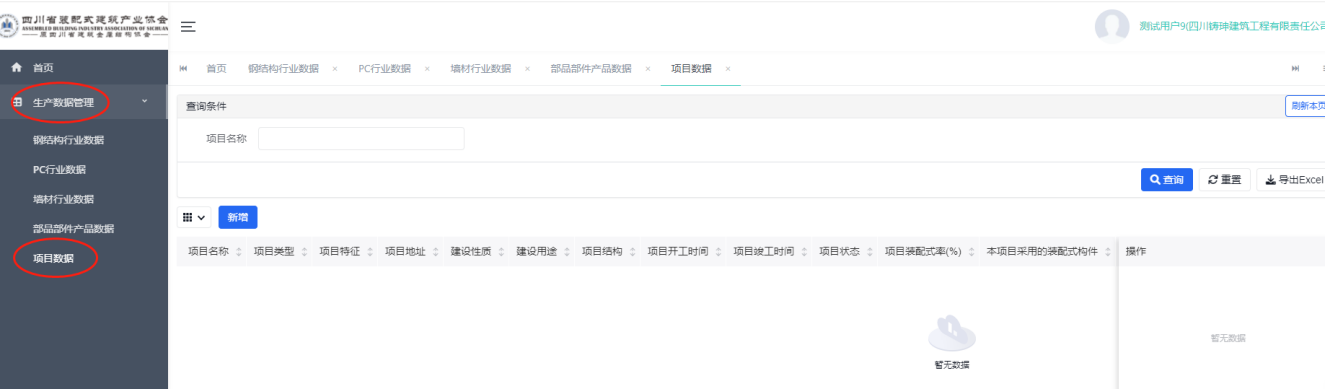 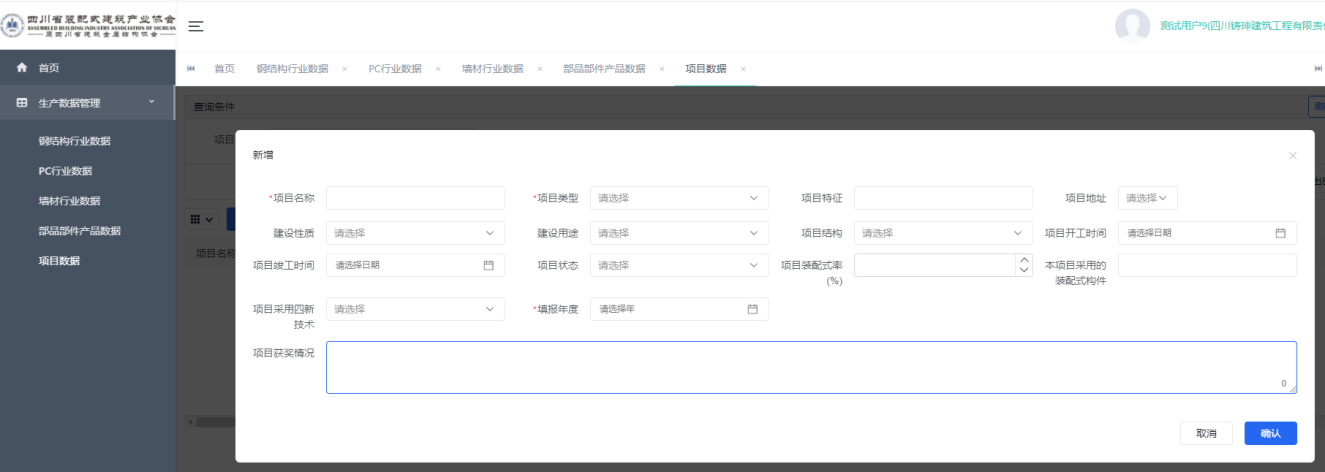 保存完毕后，可进行修改、查看、删除操作。数据报送与撤回待填写的数据核对无误后，直接点击【数据报送】即可，在截止时间之前，可通过【撤回报送】进行修改，修改后再次【报送数据】。